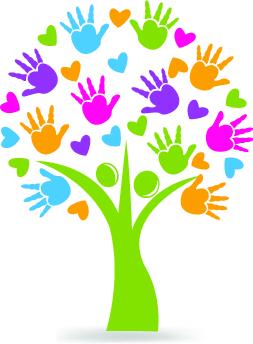 Child’s Enrollment FormChild Information Child’s Full Name:	Nickname: _______________________Date of Birth: __________________________ Date of Admission: ________________________________Child’s Home Address:	Home Phone Number:	Primary Language:	Identifying Marks:	Eye Color:	Hair Color: _______________________ Skin Color:	Sex:	Height: _______________________________ Weight:	Pediatrician’s Name: ___________________________ Phone: _______________________________Work Address: _____________________________________________________________________Parent/Guardian InformationParent/Guardian Name: _________________________ Relationship to Child:	Home Address:	Reachable Phone Number: ________________________ Email Address:	Business Name: _________________________________ Business Phone Number: _______________Business Address:	Hours at Work: 	Parent/Guardian Name: _________________________ Relationship to Child:	Home Address:	Reachable Phone Number: ________________________ Email Address:	Business Name: _________________________________ Business Phone Number: _______________Business Address:	Additional Information Child’s Physician:	Address:	Phone Number:	Allergies/special diets, chronic health conditions and/or any special limitations or concerns, including medications the child is taking at home and possible side effects of those medications: ___________________________________________________________________________________ ___________________________________________________________________________________	
Individual Health Plan for child with a chronic health condition? ________________________ If yes, please attach.Copies of any custody agreements, court orders, and restraining orders pertaining to the child? ______________ If yes, please attach.Visits to The ProgramI, ____________________________________ understand that I have the right to visit the program unannounced at any time, while my child is in care.Parent/Guardian Signature	DateParent/Guardian Signature	Date